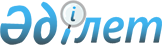 Об утверждении квалификационных требований, предъявляемых при лицензировании образовательной деятельности
					
			Утративший силу
			
			
		
					Постановление Правительства Республики Казахстан от 2 июня 2007 года № 452. Утратило силу постановлением Правительства Республики Казахстан от 28 февраля 2013 года № 195      Сноска. Утратило силу постановлением Правительства РК от 28.02.2013 № 195 (вводится в действие по истечении двадцати одного календарного дня после первого официального опубликования).      Сноска. Заголовок в редакции постановления Правительства РК от 01.12.2011 № 1426 (вводится в действие с 31.01.2012).

      В соответствии с законами Республики Казахстан от 27 июля 2007 года "Об образовании" и от 11 января 2007 года "О лицензировании" Правительство Республики Казахстан ПОСТАНОВЛЯЕТ: 

      Сноска. Преамбула с изменениями, внесенными постановлением Правительства РК от 28.05.2008 N 506 (порядок введения в действие см. п. 2).

      1. Утвердить прилагаемые:

      1) исключен постановлением Правительства РК от 01.12.2011 № 1426 (вводится в действие с 31.01.2012);

      2) квалификационные требования, предъявляемые при лицензировании образовательной деятельности.

      Сноска. Пункт 1 с изменением, внесенным постановлением Правительства РК от 01.12.2011 № 1426 (вводится в действие с 31.01.2012).

      2. Признать утратившими силу некоторые решения Правительства Республики Казахстан согласно приложению к настоящему постановлению. 

      3. Настоящее постановление подлежит официальному опубликованию и вводится в действие с 9 августа 2007 года.       Премьер-Министр 

      Республики Казахстан Утверждены          

постановлением Правительства 

Республики Казахстан    

от 2 июня 2007 года N 452   

Правила 

лицензирования образовательной деятельности       Сноска. Правила исключены постановлением Правительства РК от 01.12.2011 № 1426 (вводится в действие с 31.01.2012);Утверждены          

постановлением Правительства 

Республики Казахстан    

от 2 июня 2007 года N 452   

Квалификационные требования, предъявляемые при лицензировании

образовательной деятельности      Сноска. Квалификационные требования в редакции постановления Правительства РК от 11.06.2012 № 778 (вводится в действие по истечении двадцати одного календарного дня после первого официального опубликования).

      1. Квалификационные требования, предъявляемые к деятельности организаций образования, реализующих общеобразовательные учебные программы начального образования: 

      1) соответствие рабочих учебных планов типовым учебным планам; 

      2) доля учителей высшей и первой категорий от их общего числа – не менее 20 %; 

      3) наличие фонда учебной литературы по отношению к контингенту обучающихся на полный цикл обучения в количестве не менее 15 единиц изданий на одного обучающегося; 

      4) наличие медицинского обслуживания обучающихся; 

      5) наличие объекта питания для обучающихся; 

      6) наличие собственных либо принадлежащих на праве хозяйственного ведения или оперативного управления материальных и нематериальных активов, обеспечивающих качество образовательных услуг. 



      2. Квалификационные требования, предъявляемые к деятельности организаций образования, реализующих общеобразовательные учебные программы основного среднего образования:

      1) соответствие рабочих учебных планов типовым учебным планам; 

      2) доля учителей высшей и первой категорий от их общего числа – не менее 30 %;

      3) наличие фонда учебной литературы по отношению к контингенту обучающихся на полный цикл обучения в количестве не менее 15 единиц изданий на одного обучающегося; 

      4) наличие медицинского обслуживания обучающихся;

      5) наличие объекта питания для обучающихся; 

      6) наличие собственных либо принадлежащих на праве хозяйственного ведения или оперативного управления материальных и нематериальных активов, обеспечивающих качество образовательных услуг; 

      7) оснащенность компьютерными классами, подключенными к сети интернет, учебно-лабораторным оборудованием. 



      3. Квалификационные требования, предъявляемые к деятельности организаций образования, реализующих общеобразовательные учебные программы общего среднего образования:

      1) соответствие рабочих учебных планов типовым учебным планам;

      2) доля учителей высшей и первой категорий от их общего числа – не менее 30 %; 

      3) наличие фонда учебной литературы по отношению к контингенту обучающихся на полный цикл обучения в количестве не менее 25 единиц изданий на одного обучающегося;

      4) наличие медицинского обслуживания обучающихся; 

      5) наличие объекта питания для обучающихся;

      6) наличие собственных либо принадлежащих на праве хозяйственного ведения или оперативного управления материальных и нематериальных активов, обеспечивающих качество образовательных услуг;

      7) оснащенность компьютерными классами, подключенными к сети интернет, учебно-лабораторным оборудованием.



      4. Квалификационные требования, предъявляемые к деятельности организаций образования, реализующих образовательные учебные программы технического и профессионального образования: 

      1) соответствие рабочих учебных планов типовым учебным планам; 

      2) доля штатных преподавателей от их общего числа – не менее 70 %;

      3) доля учителей высшей и первой категории и (или) магистров от их общего числа – не менее 30 %; 

      4) наличие фонда учебной литературы по отношению к контингенту обучающихся на полный цикл обучения в количестве не менее 25 единиц изданий на одного обучающегося; 

      5) оснащенность компьютерными классами, подключенными к сети интернет, учебно-лабораторным оборудованием, специальным учебным оборудованием; 

      6) наличие договоров с организациями, определенными в качестве баз практики;

      7) соответствие минимальных расходов на один год обучения обучающегося уровню расходов, предусмотренных постановлением Правительства Республики Казахстан по утверждению государственного заказа на подготовку специалистов с техническим и профессиональным образованием на соответствующий учебный год;

      8) наличие медицинского обслуживания обучающихся; 

      9) наличие объекта питания для обучающихся; 

      10) наличие собственных либо принадлежащих на праве хозяйственного ведения или оперативного управления материальных и нематериальных активов, обеспечивающих качество образовательных услуг.



      5. Квалификационные требования, предъявляемые к деятельности организаций образования, реализующих профессиональные учебные программы послесреднего образования:

      1) доля штатных преподавателей от их общего числа – не менее 70 %;

      2) доля преподавателей высшей и первой категории и (или) магистров, преподавателей с учеными степенями и званиями от их общего числа – не менее 40 %;

      3) наличие фонда учебной и учебно-методической литературы по отношению к контингенту обучающихся на полный цикл обучения в количестве не менее 25 единиц изданий на одного обучающегося и на цифровых носителях – не менее 20 % учебного плана (кроме военных специальностей);

      4) соответствие рабочих учебных планов типовым учебным планам;

      5) оснащенность компьютерными классами, подключенными к сети интернет, учебно-лабораторным оборудованием, специальным учебным оборудованием;

      6) наличие договоров с организациями, определенными в качестве баз практики;

      7) наличие медицинского обслуживания обучающихся;

      8) наличие объекта питания для обучающихся;

      9) наличие собственных либо принадлежащих на праве хозяйственного ведения или оперативного управления материальных и нематериальных активов, обеспечивающих качество образовательных услуг.



      6. Квалификационные требования, предъявляемые к образовательной деятельности духовных (религиозных) организаций образования:

      1) наличие штатных преподавателей, имеющих высшее духовное образование по профилю подготовки и соответствующих требованиям, предъявляемым к религиозным объединениям; 

      2) наличие фонда учебной литературы, прошедшей религиоведческую экспертизу, по отношению к контингенту обучающихся на полный цикл обучения в количестве не менее 50 единиц изданий на одного обучающегося и на цифровых носителях – не менее 20 % учебного плана; 

      3) наличие собственных либо принадлежащих на праве хозяйственного ведения или оперативного управления учебно-материальных активов; 

      4) оснащенность компьютерными классами, подключенными к сети интернет; 

      5) наличие медицинского обслуживания обучающихся; 

      6) наличие объекта питания для обучающихся; 

      7) наличие ходатайства Республиканского религиозного объединения и регионального религиозного объединения с обоснованием целесообразности функционирования данного учреждения религиозного образования и копии свидетельства о регистрации религиозного объединения на территории Республики Казахстан; 

      8) наличие образовательных программ и учебных планов по профилю подготовки, утвержденных руководством религиозного объединения; 

      9) наличие экспертного заключения Агентства Республики Казахстан по делам религий на заявленные религиозные образовательные программы. 



      7. Квалификационные требования, предъявляемые к деятельности организаций образования, реализующих профессиональные учебные программы высшего образования с присуждением академической степени "бакалавр":

      1) реализация профессиональных учебных программ высшего образования; 

      2) для национальных исследовательских университетов, исследовательских университетов, национальных вузов, университетов, академий – проведение научно-исследовательской и педагогической деятельности, повышение квалификации и переподготовка кадров;

      для институтов (консерваторий, высших школ, высших училищ) – педагогическая деятельность, повышение квалификации и переподготовка кадров;

      3) соответствие контингента студентов в расчете на одного преподавателя государственному общеобязательному стандарту образования;

      4) доля штатных преподавателей от их общего числа, в том числе по циклам базовых и профилирующих дисциплин государственного общеобязательного стандарта образования:

      для национальных исследовательских университетов, исследовательских университетов, национальных вузов, университетов, академий – не менее 80 %;

      для институтов (консерваторий, высших школ, высших училищ) – не менее 70 %;

      для педагогических специальностей – не менее 80 % вне зависимости от вида организации образования;

      5) доля преподавателей с учеными степенями и званиями от числа штатных преподавателей:

      для национальных исследовательских университетов, исследовательских университетов – не менее 70 %;

      для национальных вузов (кроме организаций образования искусства и культуры) – не менее 55 %;

      для университетов, академий – не менее 50 %;

      для институтов (высших школ, высших училищ) – не менее 45 %;

      для педагогических институтов – не менее 50 %;

      для организаций образования искусства и культуры доля преподавателей с учеными степенями, а также почетными званиями, приравненными к ним – не менее 35 %;

      для организаций образования, подведомственных министерствам обороны, внутренних дел, по чрезвычайным ситуациям, Комитету национальной безопасности, Агентству по борьбе с экономической и коррупционной преступностью (финансовая полиция), доля преподавателей с учеными степенями и званиями в воинском (специальном) звании не ниже полковника, имеющих звание "мастер спорта" и выше, – не менее 40 %;

      6) наличие фонда учебной и научной литературы по отношению к приведенному контингенту студентов на полный цикл обучения в количестве не менее 140 единиц изданий. При этом издания на казахском и русском языках должны быть пропорциональны контингенту обучающихся по языкам обучения.

      Библиотечный фонд должен содержать основную учебную литературу по дисциплинам социально-гуманитарного профиля, изданную за последние 5 лет; по естественным, техническим, сельскохозяйственным дисциплинам – за последние 10 лет.

      Обеспеченность учебной литературой на цифровых носителях – не менее 40 % базовых и профилирующих дисциплин учебного плана специальности (кроме военных специальностей).

      Наличие договоров с другими библиотечными и научными фондами, в том числе с республиканской межвузовской электронной библиотекой;

      7) соответствие рабочих учебных планов типовым учебным планам;

      8) оснащенность учебно-лабораторным оборудованием, необходимым для реализации профессиональных учебных программ;

      9) соответствие минимальных расходов на один год обучения студента уровню расходов, предусмотренных постановлением Правительства Республики Казахстан по утверждению государственного заказа на подготовку специалистов с высшим образованием на соответствующий учебный год;

      10) наличие договоров с организациями, определенными в качестве баз практики;

      для педагогических специальностей – наличие прямых договоров по базам педагогической практики с организациями дошкольного, начального, основного и общего среднего, технического и профессионального, послесреднего образования;

      11) наличие договоров на проведение научно-исследовательских и опытно-конструкторских работ с организациями и предприятиями, кроме военных специальностей;

      12) наличие медицинского обслуживания обучающихся; 

      13) наличие объекта питания для обучающихся в каждом учебном корпусе;

      14) наличие собственных либо принадлежащих на праве хозяйственного ведения или оперативного управления материальных и нематериальных активов, обеспечивающих качество образовательных услуг.

      Сноска. Пункт 7 с изменением, внесенным постановлением Правительства РК от 11.06.2012 № 778 (вводится в действие по истечении шести месяцев после первого официального опубликования).



      8. Квалификационные требования, предъявляемые к деятельности организаций образования и научных организаций, реализующих профессиональные учебные программы послевузовского образования с присуждением академической степени "магистр":

      1) реализация профессиональных учебных программ высшего образования; для педагогических специальностей – проведение научно-исследовательской работы в области современных педагогических технологий обучения;

      2) соответствие специальности подготовки магистрантов темам научных исследований организации образования;

      3) наличие соглашений о сотрудничестве с научными, научно-образовательными, производственными и научно-производственными центрами по соответствующим направлениям подготовки;

      для педагогических специальностей – наличие прямых договоров с зарубежными университетами по выполнению совместных образовательных и научных проектов, проведению стажировок преподавателей и магистрантов;

      4) соответствие рабочих учебных планов типовым учебным планам;

      5) наличие доктора наук или двух докторов философии (PhD), состоящих в штате, по соответствующей специальности; наличие доктора наук или доктора философии (PhD) – для военных специальностей;

      6) доля преподавателей с учеными степенями и званиями от числа штатных преподавателей – не менее 70 %;

      для организаций образования культуры и искусства, в том числе преподаватели с почетными званиями Республики Казахстан и приравненные к ним, – не менее 60 %:

      для организаций образования, подведомственных министерствам обороны, внутренних дел, по чрезвычайным ситуациям, Комитету национальной безопасности, Агентству по борьбе с экономической и коррупционной преступностью (финансовая полиция), доля преподавателей с учеными степенями и званиями, в воинском (специальном) звании не ниже полковника, – не менее 60 %;

      7) осуществление ведущими специалистами, штатными преподавателями, имеющими ученую степень соответствующего профиля, стаж научно-педагогической работы не менее трех лет, научные публикации в отечественных и зарубежных изданиях, учебные пособия по специальности магистерской подготовки научного руководства магистрантами; 

      8) наличие договоров на проведение научно-исследовательских и опытно-конструкторских работ с организациями и предприятиями, кроме военных специальностей;

      9) наличие специализированной научно-технической, научно-методической, клинической, экспериментальной базы по соответствующим научным специальностям подготовки; 

      10) наличие собственных либо принадлежащих на праве хозяйственного ведения или оперативного управления материальных и нематериальных активов, обеспечивающих качество образовательных услуг; 

      11) соответствие минимальных расходов на один год обучения магистранта уровню расходов, предусмотренных постановлением Правительства Республики Казахстан по утверждению государственного заказа на подготовку специалистов с послевузовским образованием на соответствующий учебный год; 

      12) оснащенность учебно-лабораторным оборудованием, необходимым для реализации образовательных программ и отвечающим современным требованиям;

      13) наличие договоров с организациями, определенными в качестве баз практики, в том числе на прохождение зарубежной научной стажировки;

      14) наличие медицинского обслуживания обучающихся;

      15) наличие объекта питания для обучающихся.

      Сноска. Пункт 8 с изменением, внесенным постановлением Правительства РК от 11.06.2012 № 778 (вводится в действие по истечении шести месяцев после первого официального опубликования).



      9. Квалификационные требования, предъявляемые к деятельности организаций образования и научных организаций, реализующих профессиональные учебные программы послевузовского медицинского образования (резидентуры):

      1) наличие не менее двух специалистов с учеными степенями по профилю подготовки, состоящих в штате и имеющих стаж научно-педагогической работы не менее трех лет, научные публикации в отечественных и зарубежных изданиях, в трудах международных конференций по профилю подготовки, учебные пособия;

      2) наличие специализированной научно-методической, клинической, материально-технической базы по соответствующим научным специальностям подготовки;

      3) обеспечение необходимым оборудованием, лабораториями, библиотекой;

      4) соответствие рабочих учебных планов типовым учебным планам;

      5) соответствие минимальных расходов на один год обучения слушателя уровню расходов, предусмотренных постановлением Правительства Республики Казахстан по утверждению государственного заказа на подготовку специалистов с послевузовским образованием на соответствующий учебный год;

      6) наличие договоров с организациями, определенными в качестве баз практики (за исключением научных организаций);

      7) наличие медицинского обслуживания обучающихся;

      8) наличие объекта питания для обучающихся; 

      9) наличие собственных либо принадлежащих на праве хозяйственного ведения или оперативного управления материальных и нематериальных активов, обеспечивающих качество образовательных услуг.



      10. Квалификационные требования, предъявляемые к деятельности организаций образования, подведомственных министерствам обороны, внутренних дел, по чрезвычайным ситуациям, Комитету национальной безопасности, Агентству по борьбе с экономической и коррупционной преступностью (финансовая полиция), а также организаций образования, реализующих профессиональные учебные программы послевузовского военного образования с присуждением ученой степени доктора философии (PhD) и доктора по профилю (адъюнктура):

      1) наличие не менее одного штатного доктора наук по каждой научной специальности подготовки, имеющего стаж научно-педагогической работы не менее трех лет, научные публикации в отечественных и зарубежных изданиях, в трудах международных конференций по профилю подготовки, учебные пособия;

      2) доля преподавателей с учеными степенями и званиями в воинском (специальном) звании не ниже полковника от числа штатных преподавателей – не менее 100 %; 

      3) наличие межведомственных соглашений, регламентирующих вопросы научного обмена по соответствующей специальности;

      4) наличие специализированной научно-технической, научно-методической, экспериментальной и материально-технической базы по соответствующим научным специальностям подготовки; 

      5) обеспечение необходимым оборудованием, лабораториями, библиотекой; 

      6) соответствие рабочих учебных планов типовым учебным планам;

      7) соответствие минимальных расходов на один год обучения слушателя уровню расходов, предусмотренных соответствующими нормативными актами по утверждению государственного заказа на подготовку специалистов с послевузовским образованием на соответствующий учебный год;

      8) наличие договоров с организациями, определенными в качестве баз практики;

      9) наличие медицинского обслуживания обучающихся;

      10) наличие объекта питания для обучающихся;

      11) наличие собственных либо принадлежащих на праве хозяйственного ведения или оперативного управления материальных и нематериальных активов, обеспечивающих качество образовательных услуг.



      11. Квалификационные требования, предъявляемые к деятельности организаций образования и научных организаций по подготовке научных и научно-педагогических кадров высшей квалификации по программам докторантуры с присуждением ученой степени доктор философии (PhD) и доктор по профилю: 

      1) реализация профессиональных учебных программ бакалавриата и магистратуры; 

      2) доля преподавателей с учеными степенями и званиями от числа штатных преподавателей – не менее 100 %;

      3) наличие зарубежных ученых со степенями доктор философии (PhD), доктор по профилю по соответствующей специальности; 

      4) наличие соглашений с зарубежными учеными по соответствующей специальности подготовки; 

      5) наличие договоров на проведение научно-исследовательских и опытно-конструкторских работ с организациями и предприятиями;

      6) соответствие рабочих учебных планов типовым учебным планам; 

      7) наличие договоров о научном обмене с аккредитованными зарубежными высшими учебными заведениями и (или) научными организациями, реализующими программы докторантуры;

      8) наличие специализированной научно-технической, научно-методической, клинической, экспериментальной и материально-технической базы по соответствующим научным специальностям подготовки; 

      9) оснащенность компьютерными классами с доступом в информационные сети, библиотечный фонд с электронной базой данных по соответствующей специальности, наличие учебных лабораторий и мультимедийных учебных материалов, необходимых для реализации образовательных программ по специальностям докторантуры;

      10) наличие договоров с организациями, определенными в качестве баз практики, в том числе на прохождение зарубежной научной стажировки; 

      11) наличие медицинского обслуживания обучающихся;

      12) наличие объекта питания для обучающихся; 

      13) наличие собственных либо принадлежащих на праве хозяйственного ведения или оперативного управления материальных и нематериальных активов, обеспечивающих качество образовательных услуг.      Приложение          

к постановлению Правительства 

Республики Казахстан    

от 2 июня 2007 года N 452  

Перечень утративших силу 

некоторых решений Правительства Республики Казахстан       1. Пocтановление Правительства Республики Казахстан от 18 апреля 2000 года N 596 "Об утверждении Правил лицензирования образовательной деятельности" (САПП Республики Казахстан, 2000 г., N 20, ст. 219). 

      2. Постановление Правительства Республики Казахстан от 28 февраля 2001 года N 297 "О внесении изменения в постановление Правительства Республики Казахстан от 18 апреля 2000 года N 596". 

      3. Постановление Правительства Республики Казахстан от 28 декабря 2001 года N 1747 "О внесении изменений и дополнений в постановление Правительства Республики Казахстан от 18 апреля 2000 года N 596" (САПП Республики Казахстан, 2001 г., N 49-50, ст. 587). 

      4. Постановление Правительства Республики Казахстан от 2 августа 2002 года N 861 "О внесении дополнений и изменений в постановление Правительства Республики Казахстан от 18 апреля 2000 года N 596" (САПП Республики Казахстан, 2002 г., N 26, ст. 276). 

      5. Постановление Правительства Республики Казахстан от 7 декабря 2004 года N 1281 "О внесении дополнений и изменения в постановление Правительства Республики Казахстан от 18 апреля 2000 года N 596" (САПП Республики Казахстан, 2004 г., N 48, ст. 614). 

      6. Пункт 5 изменений, которые вносятся в некоторые решения Правительства Республики Казахстан, утвержденные постановлением Правительства Республики Казахстан от 29 сентября 2005 года N 964 "О внесении изменений в некоторые решения Правительства Республики Казахстан и признании утратившими силу некоторых решений Кабинета Министров Казахской ССР, Кабинета Министров Республики Казахстан, Правительства Республики Казахстан" (САПП Республики Казахстан, 2005 г., N 36, ст. 500). 

      7. Постановление Правительства Республики Казахстан от 20 декабря 2005 года N 1253 "О внесении изменений и дополнений в постановление Правительства Республики Казахстан от 18 апреля 2000 года N 596" (САПП Республики Казахстан, 2005 г., N 48, ст. 621). 

      8. Постановление Правительства Республики Казахстан от 6 апреля 2006 года N 250 "О внесении изменения в постановление Правительства Республики Казахстан от 18 апреля 2000 года N 596" (САПП Республики Казахстан, 2006 г., N 12, ст. 115). 

      9. Постановление Правительства Республики Казахстан от 12 декабря 2006 года N 1195 "О внесении изменений и дополнений в постановление Правительства Республики Казахстан от 18 апреля 2000 года N 596" (САПП Республики Казахстан, 2006 г., N 47, ст. 502). 
					© 2012. РГП на ПХВ «Институт законодательства и правовой информации Республики Казахстан» Министерства юстиции Республики Казахстан
				